МИНИСТЕРСТВОЭКОНОМИЧЕСКОГО РАЗВИТИЯ ПРИДНЕСТРОВСКОЙ МОЛДАВСКОЙ РЕСПУБЛИКИПРЕДПИСАНИЕ№ 01-29/8(Копия подготовлена для размещения в информационной системе в сфере закупок)26 марта 2024 года								                    г. Тирасполь1. Наименование юридического лица, которому выносится настоящее Предписание: Государственная администрация города Тирасполя и города Днестровск, комиссии по осуществлению закупок Государственной администрации города Тирасполь и города Днестровск и её членов.Адрес: г. Тирасполь, ул. 25 Октября/Покровская, д. 101.Телефон: 0 (533) 9–14–55.2. Выдано: на основании результатов проведенного внепланового контрольного мероприятия в отношении Государственной администрации города Тирасполь и города Днестровск, комиссии по осуществлению закупок Государственной администрации города Тирасполь и города Днестровск и её членов, зафиксированных в Акте проверки от 25 марта 2024 года № 01-28/22.3. Краткое изложение выявленных нарушений:Государственной администрацией города Тирасполь и города Днестровск нарушены требования, установленные статьями 15, 16, 24, 36, 37 Закона Приднестровской Молдавской Республики от 26 ноября 2018 года № 318-З-VI «О закупках в Приднестровской Молдавской Республике» (САЗ 18-48), Постановлением Правительства Приднестровской Молдавской Республики от 26 декабря 2019 года № 448 «Об утверждении Положения об оплате за выполненные работы и гарантиях контракта, заключаемого при закупках товаров, работ, услуг для обеспечения государственных (муниципальных) нужд и нужд государственных (муниципальных) унитарных предприятий» (САЗ 19-1), Приказом Министерства экономического развития Приднестровской Молдавской Республики от 24 декабря 2019 года № 1127 «Об утверждении Методических рекомендации по применению методов определения начальной (максимальной) цены контракта, цены контракта, заключаемого с единственным поставщиком (подрядчиком, исполнителем)» (САЗ 23-29).4. На основании подпункта б) пункта 9 статьи 53 Закона Приднестровской Молдавской Республики «О закупках в Приднестровской Молдавской Республике», ПРЕДПИСЫВАЮ Государственной администрации города Тирасполя и города Днестровск:1) в течение 2 (двух) рабочих дней с даты получения настоящего Предписания аннулировать определение поставщика по закупке № п. 1 Капитальные вложения в строительство объектов (предмет закупки «Реконструкция Тираспольского городского стадиона им. Е.Я. Шинкаренко (2 этап), расположенного по адресу: г. Тирасполь, ул. Мира, 21, в том числе проектные работы»), размещенной по электронному адресу: https://zakupki.gospmr.org/index.php/zakupki?view=purchase&id=6363;2) в течение 1 (одного) рабочего дня с даты исполнения пункта 1) настоящего Предписания направить в Министерство экономического развития Приднестровской Молдавской Республики информацию об исполнении настоящего Предписания;3) принять меры по недопущению в дальнейшем нарушений действующего законодательства Приднестровской Молдавской Республики в сфере закупок.За неисполнение в установленный срок законного предписания органа (должностного лица), осуществляющего государственный контроль (надзор) об устранении нарушений действующего законодательства Приднестровской Молдавской Республики, пунктом 4 статьи 19.5 Кодекса Приднестровской Молдавской Республики об административных правонарушениях предусмотрена административная ответственность.МИНИСТЕРУЛ ДЕЗВОЛТЭРИЙ ЕКОНОМИЧЕАЛ РЕПУБЛИЧИЙМОЛДОВЕНЕШТЬ НИСТРЕНЕ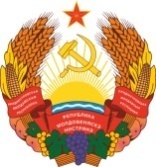 МIНIСТЕРCТВО ЕКОНОМIЧНОГО РОЗВИТКУПРИДНIСТРОВСЬКОIМОЛДАВСЬКОI РЕСПУБЛIКИ